          С 11.10  по 19.10.2013г  в  МБОУ СОШ №22                     г. Владикавказа прошла декада осетинского языка и литературы. Традиционно, в дни празднования дня рождения основоположника осетинского литературного языка К. Л. Хетагурова в школе прошли: открытые уроки, конкурсы  чтецов  ,  рисунка, викторины, конференции,   посвящённые великому поэту  и последователям его творчества. 2013 год -юбилейный год  для деятелей осетинской  литературы:  А.Царукаева,      Г. Плиева, А. Токаева  В целях воспитания духовно-нравственного сознания подрастающего поколения и раскрытия творческого потенциала учащихся прошёл конкурс чтецов, посвящённый этим юбилярам "Къостайы  фæдонтæ".  Активное участие приняли учащиеся  7-11 классов. Ученица 9" Б" класса Цаллаева Виктория была награждена грамотой участника Декады литературно-художественного творчества школьников  г. Владикавказа  "Къостайы фæдонтæ". Благодарственное письмо получила школа от  Администрации МАОУ  ДОД  Центра эстетического воспитания "Творчество" за подготовку ведущих заключительного вечера Декады "Къостайы фæдонтæ" учащихся 10"А "класса : Коцоева Заура ,Туаевой Зарины. Литературно-музыкальная композиция  завершила декаду в актовом  зале.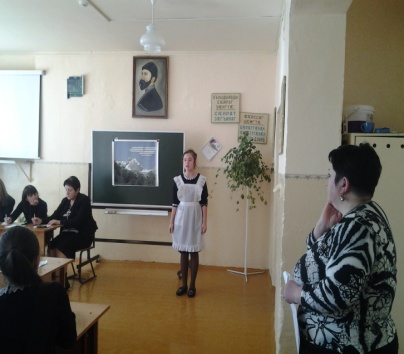 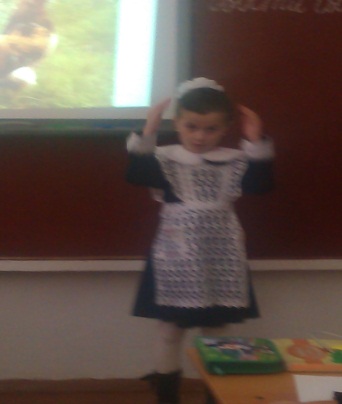 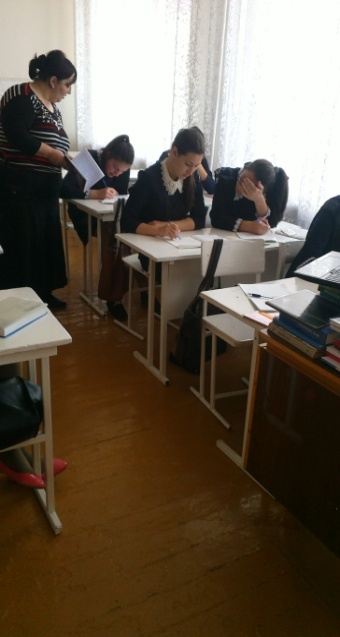 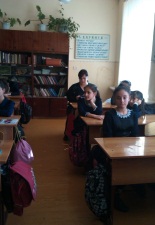 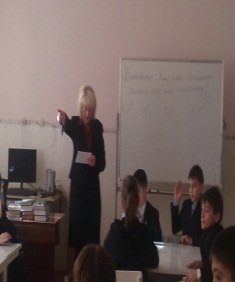 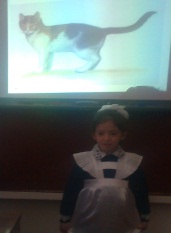 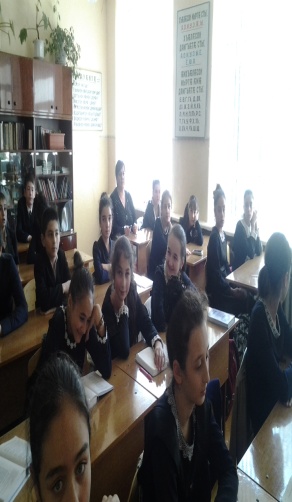 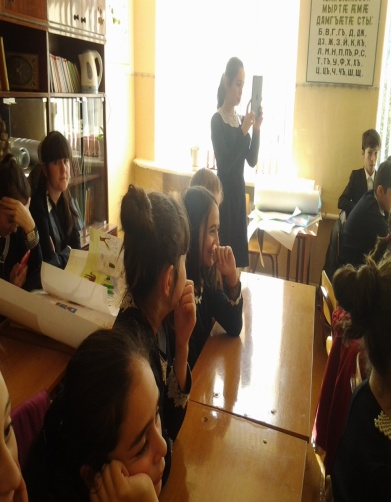 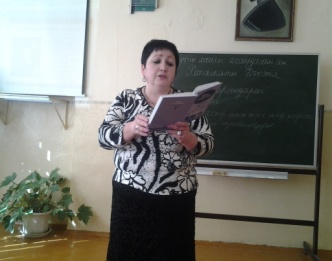 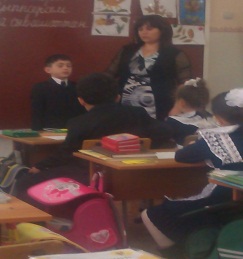 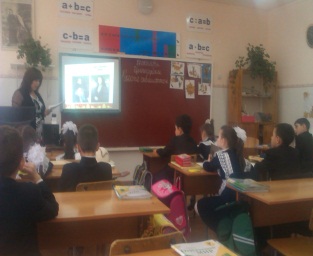 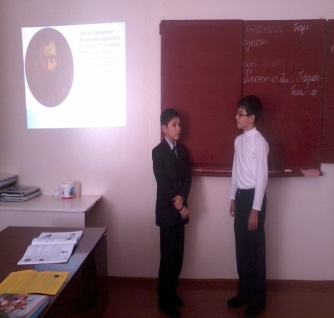 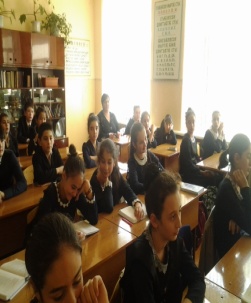 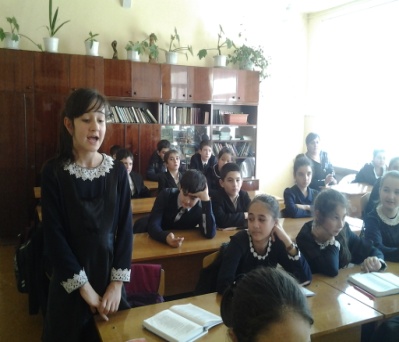 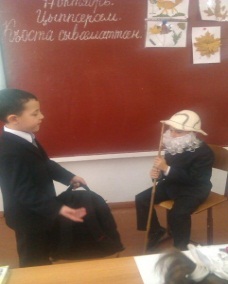 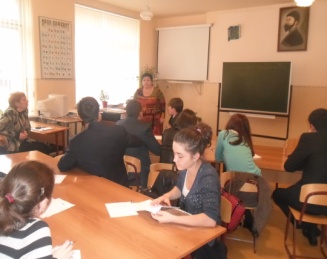 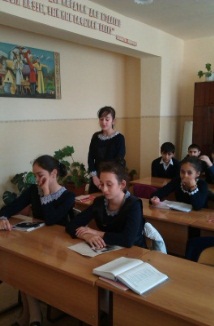 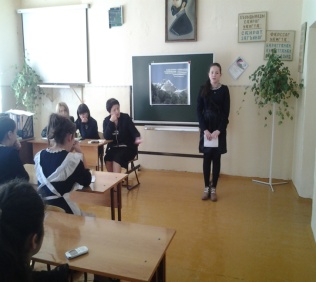 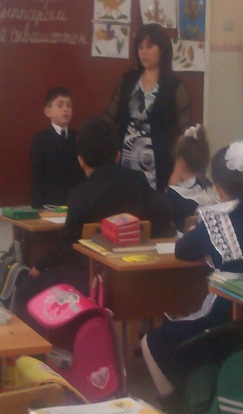 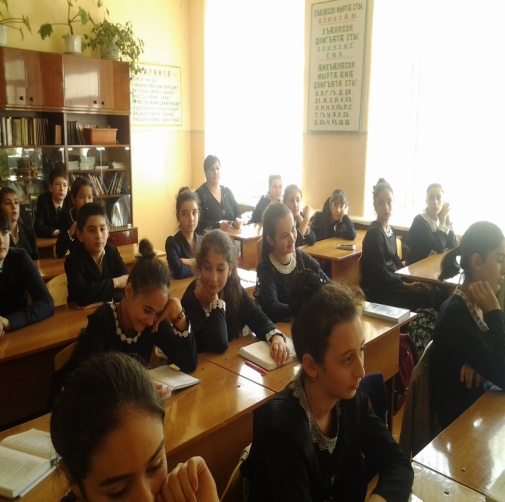 